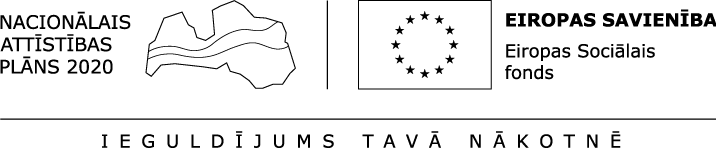 ESF projekts “Subsidētās darbavietas bezdarbniekiem”Nr.9.1.1.1/15/I/001(Īstenošanas periods no 02.02.2015. līdz 31.12.2023.)Izveidoto subsidēto darba vietu skaitsESF projekta “Subsidētās darbavietas bezdarbniekiem” Nr.9.1.1.1/15/I/001 (turpmāk – projekts) ietvaros līdz 2022. gada 31. martam aktīvā nodarbinātības pasākuma “Pasākumi noteiktām personu grupām” (turpmāk – PNPG) ietvaros izveidotas 5029 subsidētās darba vietas, no tām 2031 jeb 40,4% izveidotas bezdarbniekiem ar invaliditāti un 2998 jeb 59,6% pārējo mērķa grupu bezdarbniekiem (1.zīmējums). Lielākais darba vietu skaits izveidots Latgales reģionā, t.i., 2363 darba vietas jeb 47%. Otrs lielākais darba vietu skaits izveidots Kurzemes reģionā, t.i., 766 jeb 15,2% no kopējā izveidoto darba vietu skaita.zīmējums. PNPG ietvaros izveidoto subsidēto darba vietu skaits(Sadalījumā pa reģioniem no projekta sākuma līdz 31.03.2022.)No projekta sākuma līdz 2022. gada 31. martam izveidotajās subsidētajās darba vietās iesaistīti 5978 bezdarbnieki, no tiem 2372 bezdarbnieki jeb 39,7% ir bezdarbnieki ar invaliditāti un 3606 jeb 60,3% - mērķa grupas bezdarbnieki (2.zīmējums).2. zīmējums. PNPG ietvaros subsidētajās darba vietās iesaistīto bezdarbnieku skaits(Sadalījumā pa reģioniem no projekta sākuma līdz 31.03.2022.)Projektā kopš 2020. gada 1. janvāra ir uzsākta jaunu aktivitātīšu īstenošana – “Atbalsta pasākumi bezdarbniekiem ar atkarības problēmām”, kas sevī ietver Minesotas 12 soļu programma, Emocionālā stresa terapija (kodēšana), Narkologa atzinuma saņemšana, “Profesionālās piemērotības noteikšana”, “Motivācijas programma darba meklēšanai un sociālā mentora pakalpojumi ilgstošajiem bezdarbniekiem ar invaliditāti” un “Individuālas psihologa konsultācijas” (turpmāk – aktivitātes).	Līdz 2022. gada 31. martam aktivitātes saņēmuši  1690 bezdarbnieki, no tiem 607 jeb 35,9% bezdarbnieki ar invaliditāti (3.zīmējums)[1]. Lielākais dalību aktivitātēs skaits ir Latgales reģionā, t.i., 709 bezdarbnieki jeb 42%. Otrs lielākais dalību skaits aktivitātēs - Kurzemes reģionā, t.i., 370 jeb 21,9% no kopējā iesaistīto skaita un Vidzemes reģionā, t.i., 228 jeb 13,5%.3. zīmējums. Aktivitātēs iesaistīto bezdarbnieku skaits(Sadalījumā pa reģioniem no 01.01.2020. līdz 31.03.2022.)	No 2020. gada 1. janvāra līdz 2022. gada 31. martam aktivitātē “Profesionālās piemērotības noteikšana” iesaistīti 177 jeb 10,5% bezdarbnieki ar invaliditāti vai prognozējamo invaliditāti no kopējā aktivitātēs iesaistīto skaita, aktivitātē “Motivācijas programma darba meklēšanai un sociālā mentora pakalpojumi ilgstošajiem bezdarbniekiem ar invaliditāti” iesaistīti 145 jeb 8,6% bezdarbnieki ar invaliditāti no kopējā aktivitātēs iesaistīto skaita, “Atbalsta pasākumi bezdarbniekiem ar atkarības problēmām” iesaistīti 774 jeb 45,8% no kopējā aktivitātēs iesaistīto skaita, kur Narkologa atzinumu saņēmuši 340 bezdarbnieki, no tiem 51 jeb 15 % bezdarbnieki ar invaliditāti un 289 jeb 85% mērķa grupas bezdarbnieki; Minesotas 12 soļu programmā iesaistīti 264 bezdarbnieki, no tiem 31 jeb 11,7% bezdarbnieki ar invaliditāti un 233 jeb 88,3% mērķa grupas bezdarbnieki; Emocionālā stresa terapijā (kodēšana) iesaistīti 170 bezdarbnieki, no tiem 30 jeb 17,6% bezdarbnieki ar invaliditāti un 140 jeb 82,4% - mērķa grupas bezdarbnieki, savukārt aktivitātē “Individuālas psihologa konsultācijas” iesaistīti 594 bezdarbnieki jeb 35,1% no kopējā aktivitātēs iesaistīto skaita, no tiem 173 jeb 29,1% bezdarbnieki ar invaliditāti un 421 jeb 70,9% mērķa grupas bezdarbnieki. (4.zīmējums).4. zīmējums. Aktivitātēs iesaistīto bezdarbnieku skaits(Sadalījumā pa aktivitātēm no 01.01.2020. līdz 31.03.2022.)Projektā kopš 2020. gada 1. jūlija ir uzsākta jaunas aktivitātes īstenošana - “Pasākumi noteiktām personu grupām ārkārtējās situācijas izraisīto seku mazināšanai” (turpmāk – ASAP). ASAP ietvaros līdz 2022. gada 31. martam izveidotas 1150 subsidētās darba vietas. Lielākais subsidēto darba vietu skaits izveidots Rīgas reģionā, t.i., 538 darba vietas jeb 46,8%. Otrs lielākais darba vietu skaits izveidots Latgales reģionā, t.i., 195 jeb 17% no kopējā izveidoto darba vietu skaita (5.zīmējums).5. zīmējums. ASAP ietvaros izveidoto subsidēto darba vietu skaits(Sadalījumā pa reģioniem no projekta sākuma līdz 31.03.2022.)No 2020. gada 1. jūlija līdz 2022. gada 31. martam izveidotajās ASAP darba vietās iesaistīti 1193 bezdarbnieki, no tiem 30 jeb 2,5% ir bezdarbnieki ar invaliditāti (6.zīmējums), kuri iesaistīti Rīgas (11 bezdarbnieki ar invaliditāti), Kurzemes (3 bezdarbnieki ar invaliditāti), Latgales (5 bezdarbnieki ar invaliditāti), Vidzemes (3 bezdarbnieki ar invaliditāti) un Zemgales reģionā (8 bezdarbnieki ar invaliditāti).6. zīmējums. ASAP ietvaros subsidētajās darba vietās iesaistīto bezdarbnieku skaits(Sadalījumā pa reģioniem no projekta sākuma līdz 31.03.2022.)Projektā kopš 2020. gada augusta ir uzsākta jauna pasākuma īstenošana “Darbam nepieciešamo iemaņu attīstība” (turpmāk – DNIA), kuru organizē un īsteno sadarbībā ar biedrībām/nodibinājumiem un augstākās izglītības iestādēm. DNIA ietvaros līdz 2022. gada 31. martam izveidotas 947 pasākuma īstenošanas vietas, no tām 111 augstākās izglītības iestādēs. Lielākais DNIA pasākuma īstenošanas vietu skaits izveidots Latgales reģionā, t.i., 439 pasākuma īstenošanas vietas jeb 46,4%, no kurām 60 izveidotas augstākās izglītības iestādēs. Otrs lielākais darba vietu skaits izveidots Kurzemes reģionā, t.i., 183 jeb 19,3% no kopējā izveidoto pasākuma īstenošanas vietu skaita (7.zīmējums).7. zīmējums. DNIA ietvaros pasākuma īstenošanas vietu skaits(Sadalījumā pa reģioniem no projekta sākuma līdz 31.03.2022.)No 2020. gada augusta līdz 2022. gada 31. martam izveidotajās DNIA pasākuma īstenošanas vietās iesaistīti 1037 bezdarbnieki, no tiem 385 jeb 37,1% ir bezdarbnieki ar invaliditāti, no kuriem 384 jeb 99,7% iesaistīti biedrībās un nodibinājumos (8.zīmējums). Latgales reģionā iesaistīti 194 bezdarbnieki ar invaliditāti, no kuriem 1 bezdarbnieks ar invaliditāti iesaistīts augstākās izglītības iestādē, Kurzemes reģionā iesaistīti 88 bezdarbnieki ar invaliditāti, Rīgas reģionā - 33 bezdarbnieki ar invaliditāti, Vidzemes reģionā – 37 bezdarbnieki ar invaliditāti un Zemgales reģionā iesaistīti 33 bezdarbnieki ar invaliditāti.8. zīmējums. DNIA ietvaros pasākuma īstenošanas vietās iesaistīto bezdarbnieku skaits(Sadalījumā pa reģioniem no projekta sākuma līdz 31.03.2022.)Projektā no 2021. gada 1. jūlija līdz 2021. gada 31. decembrim tika uzsākta jaunas aktivitātes īstenošana “Algoti pagaidu sabiedriskie darbi” (turpmāk – APSD). APSD ietvaros līdz 2021. gada 31. decembrim tika izveidotas 3306 darba vietas. Lielākais darba vietu skaits izveidots Latgales reģionā, t.i., 1893 darba vietas jeb 57,3%. Otrs lielākais darba vietu skaits izveidots Kurzemes reģionā, t.i., 524 jeb 15,9% no kopējā izveidoto darba vietu skaita (9. zīmējums).9. zīmējums. APSD ietvaros izveidoto darba vietu skaits(Sadalījumā pa reģioniem no projekta sākuma līdz 31.12.2021.)No 2021. gada 1. jūlija līdz 2021. gada 31. decembrim izveidotajās APSD darba vietās iesaistīti 6048 bezdarbnieki, no tiem 1418 jeb 23,4% ir bezdarbnieki ar invaliditāti (10.zīmējums), kuri iesaistīti Rīgas (57 bezdarbnieki ar invaliditāti), Kurzemes (272 bezdarbnieki ar invaliditāti), Latgales (833 bezdarbnieki ar invaliditāti), Vidzemes (168 bezdarbnieki ar invaliditāti) un Zemgales reģionā (88 bezdarbnieki ar invaliditāti).10. zīmējums. APSD ietvaros izveidotajās darba vietās iesaistīto bezdarbnieku skaits(Sadalījumā pa reģioniem no projekta sākuma līdz 31.12.2021.)